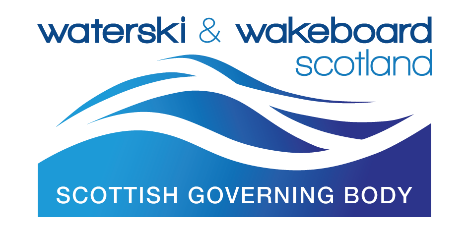 CLUB SECRETARY – ROLE DESCRIPTION (GUIDANCE FOR CLUBS TO ADAPT FOR THEIR OWN USE) Responsibilities:  Responsible for the day-to-day business and administration of the club. Organise AGM, Executive Committee and club meetings. Responsible for the accurate record keeping and circulation of the minutes from meetings. Be completely familiar with the club’s policies and procedures, constitution, club rules and committee procedures. Help to prepare and submit any statutory documents that are required (e.g. VAT, funding reports) Knowledge and skills required: Excellent communication skills (written and verbal) Enthusiastic Well organised Good listener  Prepared to make a regular time commitment 